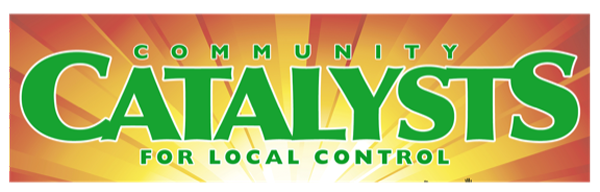 PO Box 1703, Mill Valley, CA 94942CatalystsCA.org    416-686-4375SAMPLE Email to recruit In-District Lobby Day ParticipantsTemplate from Amy Kalish, with appreciationHello Citizens,Finally, an action item! It’s time for us to start talking to our legislators directly. To that end, Catalysts for Local Control (catalystsca.org) is organizing Lobby Days from October 16-20. Meetings have been set up statewide to meet with Senators and Assemblypersons. These meetings are in-district (local); we don’t have to go to Sacramento!I am a team leader for the group meeting with ______ (Damon Connolly, our 12th district Assemblyperson, one of the very few Assembly members whose NO vote on SB 423 bucked party lines and reflected the wishes of his constituents).The meeting is scheduled for _____ (October 18 at 3:30pm), in his _____(San Rafael) office. It’s expected to last approximately 30 minutes. I invite you to attend as a fellow constituent. I would love to meet you in person!There are other meetings being set up throughout the state.  See the list of legislators and sign up to join here. Background Information: The California Department of Finance (DoF) now shows practically flat growth — not just until 2031, but through 2060. Despite this, HCD (California’s Department of Community Housing and Development) refuses to back off from their “aspirational goals” for housing mandates of 2.5 million units to accommodate roughly 5 million new residents by 2031. In an email to Catalysts inquiry, HCD staff wrote: “Current RHNA numbers will remain in place for the remainder of each region’s 6th Cycle Planning Period. 7th Cycle planning periods begin in 2027. When calculating RHNA numbers for the 7th cycle, HCD will be using the most current DOF population projections.” Even after the numbers failed a partial audit last year, nothing was done. Unfortunately, the HCD is not required to revise their targets unless directed by the legislature. Our ask in these lobbying meetings will be for a full audit of the overblown RHNA numbers, and to bring housing quotas in line with reality.JOIN US!  You don’t need to be an expert to participate; your presence as a constituent is incredibly meaningful. Our “side” has been largely invisible for too long. These in-district meetings give Senators and Assemblypersons a chance to hear directly from their constituents that we are not ok with destructive and misguided California housing policy. My goal is to have at least five people join me on 10/18— but I am shooting for twenty! If you’ve been itching to do something real, this is a great opportunity.Please reply to this email ASAP if you want to join us. Best,Amy KalishCitizenmarin.org